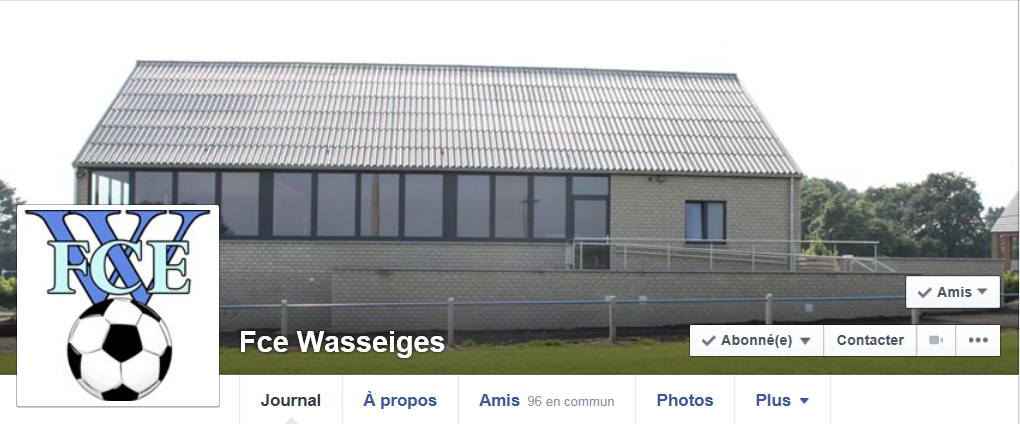 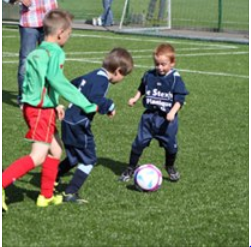 Stage de Foot au F.C.E. WasseigesQuand? du 09 au 13 juillet 2018 de 9h00 à 16h00 (accueil des enfants à partir de 8h30 jusque 17h00)Pour qui? Les enfants de 5 à 15 ansPrix? 70€ la semaine (repas tartine)Sous la direction de Etienne Delangre (licencié UEFA PRO – ancien joueur pro)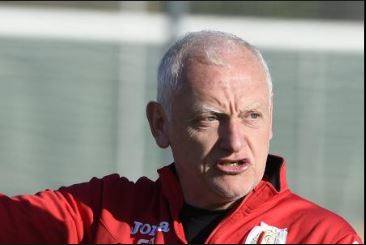 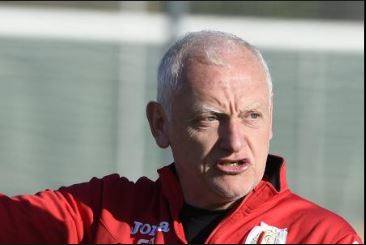 Renseignements et inscriptions Etienne Delangre : Gsm +32 486 393949Vincent Colard : Gsm +32 496 734632http://fcewasseiges.footeo.comFCE Wasseiges  Rue de Thisnes 4219 WasseigesVisite de joueurs de D1 pour un super souvenir !!!